Lección 13: ¿Es a.m. o p.m.?Leamos y escribamos horas usando a.m. o p.m.13.1: ¿Qué momento del día es?Usa los materiales que te entrega tu profesor para crear tu propia representación de las horas del día.Marca y escribe en el diagrama cuándo desayunas, cuándo almuerzas y cuándo cenas.Sombrea cuándo puedes estar dormido.Llena el espacio en blanco con a.m. o p.m. para mostrar la hora del día de cada actividad. Explícale a tu pareja cómo pensaste.Diego va al entrenamiento de béisbol a las 3:00 __________.Mai desayuna a las 7:00 __________.Tyler almuerza a las 12:00 __________.Elena pasea su perro a las 2:00 __________.Han sube al bus que lo lleva a la escuela a las 8:00 __________.La clase de segundo grado toma la merienda a las 10:00 __________.13.2: Leamos la hora con a.m. y p.m.En cada actividad, escribe a.m. o p.m.Une con una línea cada actividad a una hora en la que podría ocurrir.Dibuja las manecillas del reloj para mostrar la hora.actividadhacer tareas ____________alistarse para dormir ____________almorzar ____________ir a la escuela ____________dormido en la cama ____________hora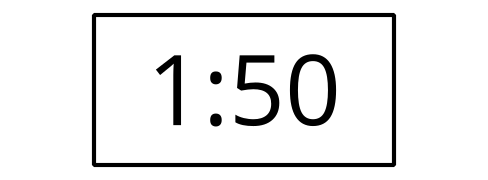 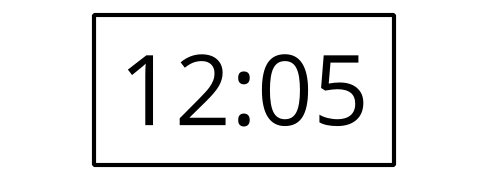 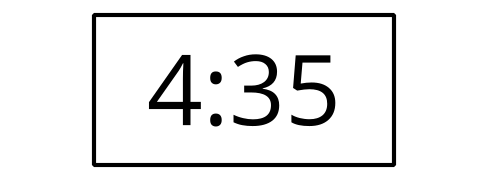 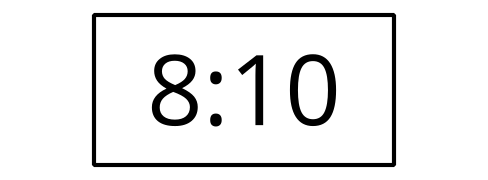 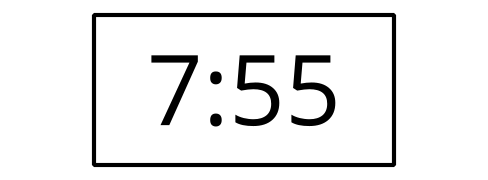 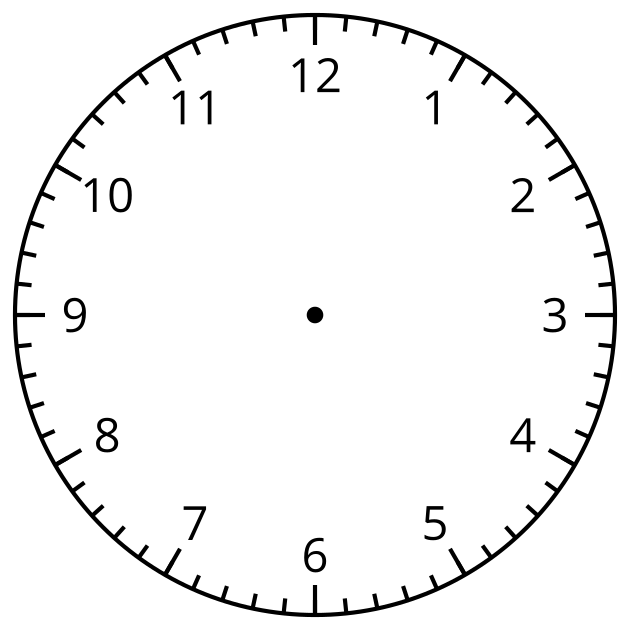 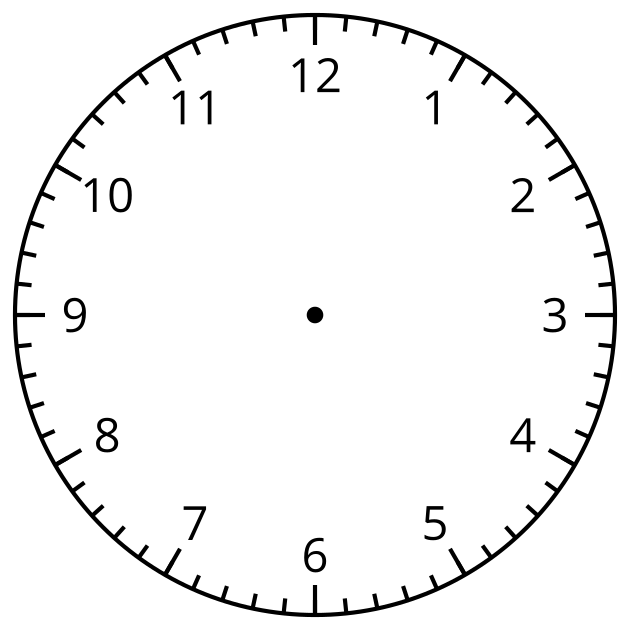 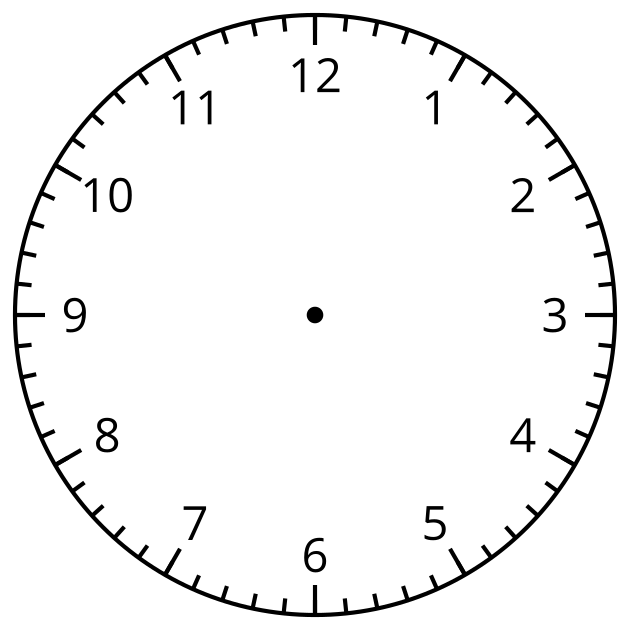 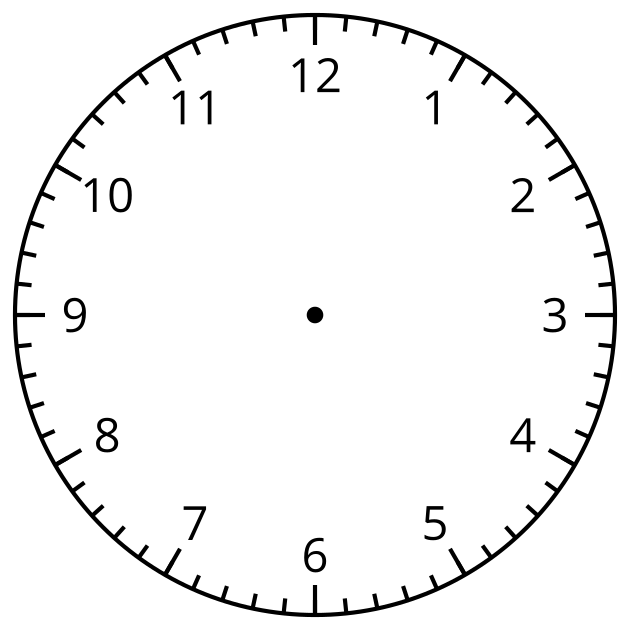 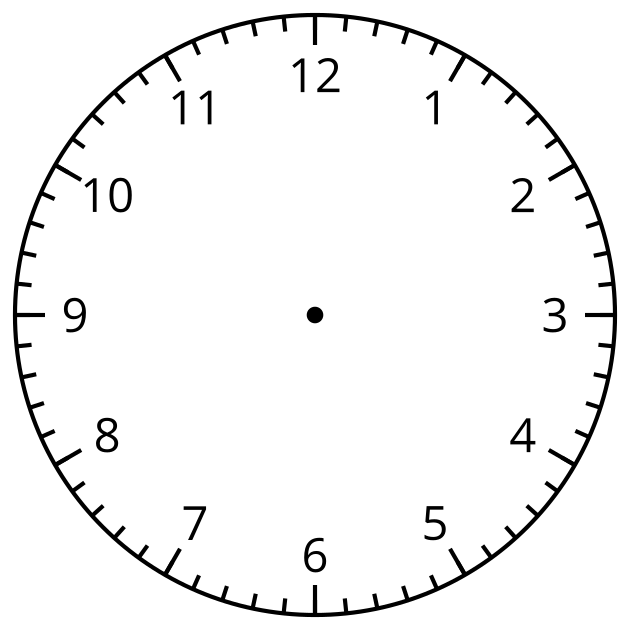 Section SummarySection SummaryEn esta sección, aprendimos a leer relojes para decir y escribir la hora a los 5 minutos más cercanos. Contando de 5 en 5, empezando en el número 1, podemos decir la hora en horas y minutos. También podemos usar ‘y media’, ‘y cuarto’ o ‘un cuarto para’ para decir la hora cuando la manecilla de los minutos está en determinadas posiciones. Para mostrar el momento del día, usamos a.m. y p.m. cuando decimos y escribimos la hora.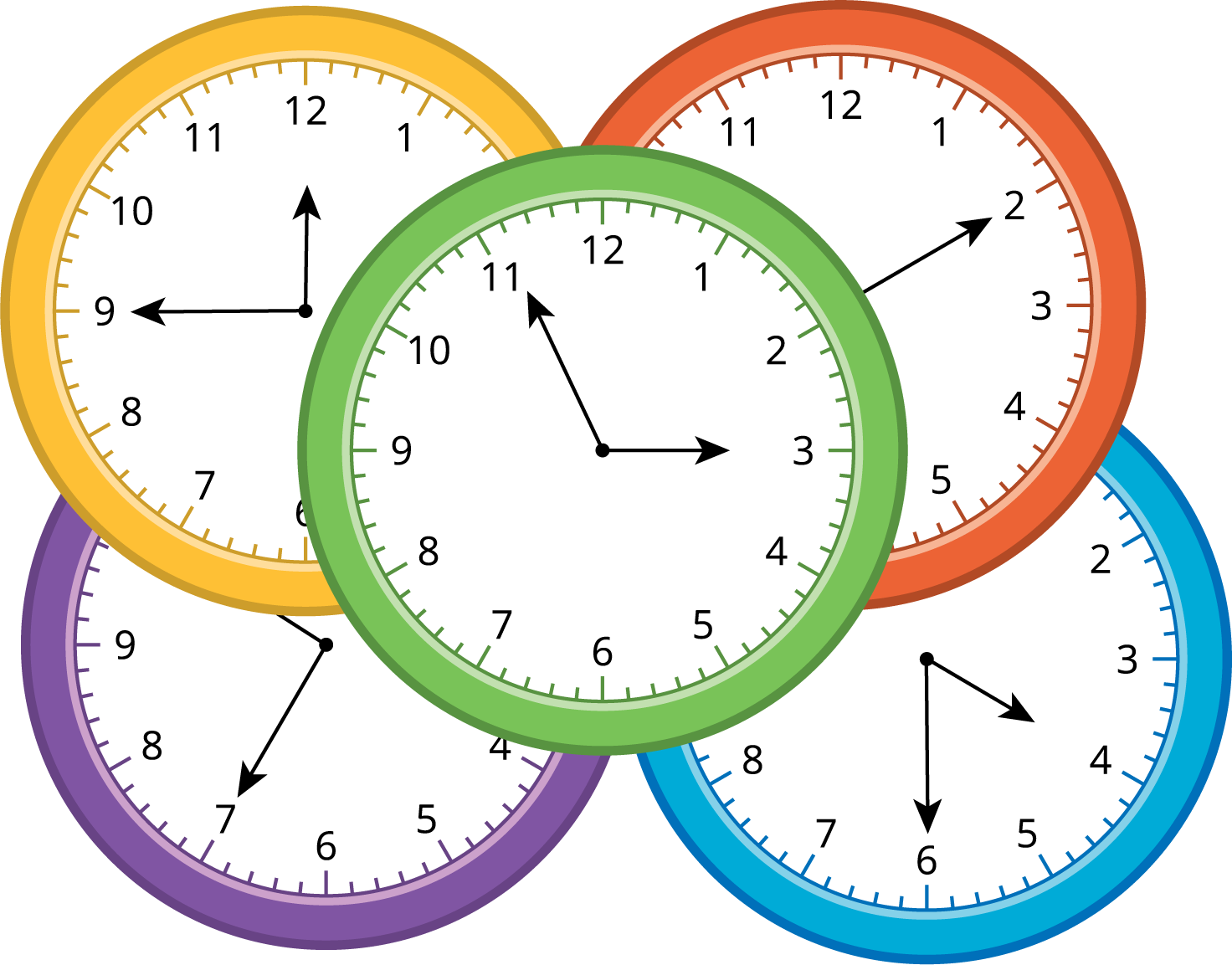 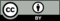 © CC BY 2021 Illustrative Mathematics®